TL1500 Optional Engines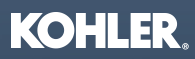 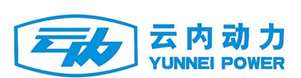 TL1500 SpecificationsTL1500 SpecificationsEngine ModelYunnei YN27Kohler KDI1903TCREngine power58KW(79HP)42KW(56HP)Rated Speed2400 r/p.min2600 r/p.minEngine cooling wayWater coolingWater coolingNumber of Cylinders33Engine type4 cycle diesel Engine4 cycle diesel EngineEmission StandardChinese IIEPA Tier 4TL1500 SpecificationsTL1500 SpecificationsTL1500 SpecificationsOverall DimensionsOverall Length4450mmOverall DimensionsOverall Height2730mmOverall DimensionsOverall Width1900mmBrake SystemService BrakeFour Wheel Disk BrakeBrake SystemParking BrakeHand OperateBrake SystemBraking TypeAir BrakingBrake SystemAxleWith hub reducerTire ModelTire Model20.5-16, 12plyMax. Lifting HeightMax. Lifting Height4500mmMax. Height to the PinMax. Height to the Pin4200mmRated LoadRated Load1500kgs -1800kgsMax. SpeedMax. Speed17km/hTransmission SystemTransmission SystemHydraulic Converter+Drive Shaft+AxlesWheelbaseWheelbase2430mmMin Turning RadiusMin Turning Radius4970mmWheel TrackWheel Track1345mmWeightWeight4360kgSystem PressureSystem Pressure20MpaWorking Hydraulic Oil FlowWorking Hydraulic Oil Flow104L/minWalking Hydraulic Oil FlowWalking Hydraulic Oil Flow48L/min